lMADONAS NOVADA PAŠVALDĪBA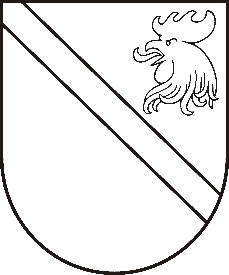 Reģ. Nr. 90000054572Saieta laukums 1, Madona, Madonas novads, LV-4801 t. 64860090, e-pasts: pasts@madona.lv ___________________________________________________________________________MADONAS NOVADA PAŠVALDĪBAS DOMESLĒMUMSMadonā2021.gada 19.janvārī									             Nr.15									       (protokols Nr.2, 14.p.)Par   projekta “Vispārējās izglītības iestāžu mācību vides uzlabošana Madonas novadā”  būvniecības izmaksām objektam “Madonas pilsētas vidusskolas ēku kompleksa un stadiona pārbūve” “1.kārta. Sporta zāles korpusa atjaunošana. Piebūves mācību korpusiemPamatojoties uz Madonas novada pašvaldības domes 28.05.2020. lēmumu Nr.201 (protokols nr.11, 19.p.) “Par darbības programmas “Izaugsme un nodarbinātība” 8.1.2. specifiskā atbalsta mērķa “Uzlabot vispārējās izglītības iestāžu mācību vidi” projekta “Vispārējās izglītības iestāžu mācību vides uzlabošana Madonas novadā”  būvniecības izmaksām objektam “Madonas pilsētas vidusskolas ēku kompleksa un stadiona pārbūve” un noslēgto līgumu Nr. MNP/2.4.6/20/54 ar SIA “Woltec” par “1.kārta. Sporta zāles korpusa atjaunošana. Piebūves mācību korpusiem. un 2.kārta. Ēdamzāles/aktu zāles korpusa atjaunošana” ir uzsākti būvdarbi Madonas pilsētas vidusskolā. Būvniecības procesa ietvaros sagatavots izmaiņu akts Nr.5, kurā ieslēgti papildus darbi un precizēti paveikto darbu apjomi, līdz ar to precizēta līguma ar SIA “Woltec” Nr. MNP/2.4.6/20/54 “1.kārta. Sporta zāles korpusa atjaunošana. Piebūves mācību korpusiem. un 2.kārta. Ēdamzāles/aktu zāles korpusa atjaunošana” līgumsumma, kas ir EUR 2 275 060,69 (divi miljoni divi simti septiņdesmit pieci tūkstoši sešdesmit euro, 69 centi), PVN 21% ir EUR 477 762,75 (četri simti septiņdesmit septiņi tūkstoši septiņi simti sešdesmit divi euro, 75 centi) apmērā, kas kopā veido Līguma summu EUR 2 752 823,44 (divi miljoni septiņi simti piecdesmit divi tūkstoši astoņi simti divdesmit trīs euro, 44 centi).Noklausījusies sniegto informāciju, ņemot vērā 19.01.2021. Finanšu un attīstības komitejas atzinumu, atklāti balsojot: PAR – 17 (Andrejs Ceļapīters, Artūrs Čačka, Andris Dombrovskis, Zigfrīds Gora, Antra Gotlaufa, Artūrs Grandāns, Gunārs Ikaunieks, Valda Kļaviņa, Agris Lungevičs, Ivars Miķelsons, Valentīns Rakstiņš, Andris Sakne, Rihards Saulītis, Inese Strode, Aleksandrs Šrubs, Gatis Teilis, Kaspars Udrass), PRET – NAV, ATTURAS – NAV, Madonas novada pašvaldības dome NOLEMJ:Akceptēt līguma ar SIA “Woltec” Nr. MNP/2.4.6/20/54 “1.kārta. Sporta zāles korpusa atjaunošana. Piebūves mācību korpusiem. un 2.kārta. Ēdamzāles/aktu zāles korpusa atjaunošana” summu EUR 2 275 060,69 (divi miljoni divi simti septiņdesmit pieci tūkstoši sešdesmit euro, 69 centi), PVN 21% ir EUR 477 762,75 (četri simti septiņdesmit septiņi tūkstoši septiņi simti sešdesmit divi euro, 75 centi) apmērā, kas kopā veido Līguma summu EUR 2 752 823,44 (divi miljoni septiņi simti piecdesmit divi tūkstoši astoņi simti divdesmit trīs euro, 44 centi).Domes priekšsēdētājs								          A.LungevičsI.Solozemniece 62302391